ГАННІВСЬКА ЗАГАЛЬНООСВІТНЯ ШКОЛА І-ІІІ СТУПЕНІВПЕТРІВСЬКОЇ СЕЛИЩНОЇ РАДИ ОЛЕКСАНДРІЙСЬКОГО РАЙОНУКІРОВОГРАДСЬКОЇ ОБЛАСТІНАКАЗ15.06.2021                                                                                                               № 9-ус. ГаннівкаПро випуск учнів 11 класу Відповідно до рішення педагогічної ради протокол № 10 від 15.06.2020 рокуНАКАЗУЮ:1. Випустити учнів 11-В класу:1) БАРАНЬКА Віталія Вікторовича;2) ВЕРДІЄВА Романа Борисовича;3) КОНОПАТЕНКА Єгора Анатолійовича;4) ПАРАСЕНКО Катерину Євгенівну;5) ПАВЛОВСЬКОГО Олексія Володимировича.4. Заступнику директора з навчально-виховної роботи ГРИШАЄВІЙ О.В. на підставі цього наказу зробити відповідні записи у Книзі обліку видачі свідоцтв про повну загальну середню освіту.5. Секретарю ЖУКОВІЙ М.С. зробити відповідні записи в алфавітній книзі.6. Контроль за виконанням даного наказу залишаю за собою.Директор школи                                                                                              О.КанівецьЗ наказом ознайомленні:                                                                               О.ГришаєваМ.Жукова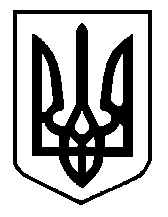 